WSTĘPNE ZAPYTANIE OFERTOWEWstępne zapytanie ofertowe służy poznaniu działalności Państwa firmy. Udostępniane przez Państwa dane i informacje mają wpływ na ustalenie i uzasadnienie czasu audytu. Rozmiar audytu zostanie Państwu przekazany w ramach wstępnej wyceny. Staramy się poznać jak najlepiej Państwa działalność, aby przygotowana wstępna wycena spełniła Państwa oczekiwania i była zgodna z obowiązującymi wytycznymi dla Jednostek Certyfikujących. Sporządzenie wstępnej wyceny na podstawie niniejszego zapytania jest bezpłatne i nie zobowiązuje Państwa do skorzystania z naszych usług. Prosimy o przesłanie wypełnionego zapytania ofertowego na adres mdd@tuv-nord.plUWAGA: Jednostka Notyfikowana nie przeprowadza oceny zgodności wyrobów medycznych na terenie Stanów Zjednoczonych i Kanady. Certyfikacja każdego nowego systemu pociąga za sobą uzyskanie od Państwa dodatkowych informacji specyficznych dla danego systemu. W takim przypadku poprosimy Państwa o uzupełnienie niezbędnych informacji. OGÓLNE DANE FIRMYPo kliknięciu w szare pole w lewym dolnym rogu na pasku programu wyświetlana jest pomocDZIAŁALNOŚĆ FIRMYZakres wyrobów zgłoszone do oceny zgodności wg MDR 2017/745 :  wskazany zakres pojawi się na pierwszej stronie certyfikatuWyroby zgłoszone do oceny zgodności wg MDR 2017/745:  Wnioskowany zakres certyfikacji  dla ISO 13485: Kategorie wyrobów objętych zakresem ISO 13485: Wnioskowany zakres certyfikacji  dla  ISO 9001: Procesy objęte SZJ  - podane zakresy zostaną zweryfikowane podczas auditu przez auditorówKlasyfikacja PKD: PROCEDURY OCENY ZGODNOŚCIDlugość cyklu certyfikacji: * ISO – zawsze 3 letni okres ważności certyfikatu**w przypadku ISO+MDR- rekomendujemy 3 letni okres*** w przypadku MDR bez ISO- rekomendujemy 5 letni okresOFERTAOferta powinna obejmować: Audit certyfikacyjny, wg normy:    Audit recertyfikacyjny, wg normy:    Audit nadzoru, wg normy: 
 MDR 2017/745 Artykuł 16 a) dot. tłumaczenia informacji dostarczanej przez producenta☐ MDR 2017/745 Artykuł 16 b) dot. zmian zewnętrznego opakowania wyrobuProponowany orientacyjny termin auditu:  Tak  data:             Nie       DANE DOTYCZĄCE ZATRUDNIENIAW lokalizacjach objętych certyfikacjąJeśli organizacja posiada więcej lokalizacji, prosimy o przesłanie informacji w dodatkowym pliku np. excel.CERTYFIKACJA WIELOODZIAŁOWAW przypadku posiadania filii, oddziałów, zakładów prosimy o określenie:  firma posiada centralę, gdzie planuje się, nadzoruje i zarządza pewnymi działaniami sieci filii, zakładów, oddziałów, w których te działania są w całości lub częściowo prowadzone wszystkie oddziały są prawnie lub kontraktowo powiązane z centralą i objęte są wspólnym systemem zarządzania jakością ustanowionym i nadzorowanym przez centralę wyroby / usługi dostarczane przez wszystkie oddziały są „w zasadzie” tego samego rodzaju, wytwarzane „w zasadzie” tymi samymi metodami, według tych samych procedurCERTYFIKACJA  SYSTEMÓW  ZARZĄDZANIAProsimy o zakreślenie właściwych punktów charakteryzujących Państwa działalność i podanie uzasadnienia odpowiedziINFORMACJE DOTYCZĄCE PODWYKONAWSTWAPOZIOM RYZYKA DZIAŁALNOŚCI Prosimy o określenie poziomu ryzyka prowadzonej działanosci:  Wysokie ryzyko - sytuacja, w której wadliwość wyrobu lub usługi powoduje katastrofę gospodarczą lub stanowi zagrożenie życia. Średnie ryzyko - sytuacja, w której wadliwość wyrobu lub usługi może spowodować obrażenie lub chorobę. Niskie ryzyko - sytuacja, w której spowodowanie obrażenia lub choroby przez wadliwość wyrobu lub usługi jest małoprawdopodobne.Czy w przeszłości zdarzyło się, aby Państwa wyrób, usługa spowodował/a którąś z wyżej wymienionych zagrożeń?      nie,   tak, prosimy o opis: Czy w ostatnim cyklu certyfikacji zdarzyło się, aby Państwa wyrób, usługa została wycofana z rynku?      nie,   tak, prosimy o opis: CERTYFIKACJA SYSTEMÓW ZINTEGROWANYCHW przypadku certyfikacji systemów zintegrowanych prosimy o zaznaczenie punktów, które pozwolą określić poziom zintegrowania Państwa systemów zarządzania. Zaznaczenie wszystkich punktów oznacza pełną integrację wdrożonych systemów. Przeglądy zarządzania, które uwzględniają ogólną strategię biznesową i plan. Zintegrowane podejście do auditów wewnętrznych. Zintegrowane podejście do polityki i celów. Zintegrowane podejście do procesów systemowych. Zintegrowany zbiór dokumentacji obejmujący instrukcje robocze, na dobrym poziomie rozwoju, stosownie do sytuacji. Zintegrowane podejście do mechanizmów doskonalenia (korekcje i działania korygujące; pomiary i ciągłe doskonalenie). Zintegrowane podejście do planowania z dobrym wykorzystaniem całościowego podejścia do zarządzania ryzykiem w działalności. Zunifikowane wsparcie i odpowiedzialność kierownictwa.Audit systemów przeprowadzany:    razem             osobnoINFORMACJE DODATKOWECzy przy wdrażaniu systemu korzystali Państwo z usług zewnętrznych konsultantów? Tak  proszę podać kogo:        Nie       		       W jaki sposób uzyskali Państwo nasz adres: Państwa uwagi, życzenia: Oświadczam, iż dane osobowe zawarte w niniejszym zapytaniu ofertowym zostały uzyskane i przekazane zgodnie z obowiązującymi przepisami o ochronie danych osobowych.UWAGA: w przypadku certyfikacji wyrobu medycznego, wniosek i wszystkie załączniki muszą zostać dostarczone do Jednostki w wersji podpisanej, nieedytowalnej (np.: pdf, scan).Dziękujemy za wypełnienie formularza zapytania ofertowego.Prosimy o przesłanie na adres mdd@tuv-nord.plOdwiedź naswww.tuv-nord.plZarejestrowana nazwa firmy:Osoba kontaktowa: Telefon:  Komórkowy:  e-mail: Ulica, kod, miasto: Województwo: Pełnomocnik: Telefon:  Komórkowy: e-mail:  NIP: www: Certyfikacja Systemu Zarzadzania jakością przez jednostkę Certyfikującą systemy zarządzania TÜV NORD PolskaCertyfikacja Wyrobu Medycznego przez Jednostkę Notyfikowaną TÜV NORD Polska o numerze 2274Długość cyklu certyfikacji PN-EN ISO 9001:2015   MDR 2017/745, Załącznik IX dla klasy Is, Im, Ir, IIa, IIb, III 3 lata  PN-EN ISO 13485:2016   MDR 2017/745 Załącznik XI p. 10 dla wyrobów klasy IIa 5 lat MDR 2017/745 Załącznik XI cz. A dla klasy Is, Im, Ir Inna …………(maksymalnie 5 lat) MDR 2017/745 Artykuł 16 a) dot. tłumaczenia informacji dostarczanej przez producenta MDR 2017/745 Artykuł 16 b) dot. zmian zewnętrznego opakowania wyrobuCałkowita liczba lokalizacji producenta:Lokalizacja I CentralaLokalizacja IILokalizacja IIILokalizacja IVSumaNazwa firmy / zakładu / oddziałuAdres (ulica, kod, miasto)Rodzaj prowadzonej działalności (procesy)Całkowita liczba osób zatrudnionychw obszarze objętym certyfikacją( w przeliczeniu na pełne etaty )- MDR 2017/745, EN ISO 13485- ISO 9001Pracownicy realizujący prace powtarzalne – proszę podać ilość i rodzaj wykonywanej pracy (np. kierowcy, handlowcy, programiści, pracownicy biurowi, pracownicy ochrony, call center, pracownicy produkcyjni – tokarze, spawacze, pracownicy budowlani, pracownicy konfekcji itp.)uzupełnij:Liczba  pracowników na I zmianieII zmianieIII zmianie wymagania normy 9001,(13485) nie mające zastosowania, proszę zaznaczyć, jeśli występują: 8.3 (7.3) projektowanie i rozwój 8.5.1f (7.5.6) walidacja procesów 8.5.3 (7.5.10)  własność klienta inne:   firma posiada certyfikat innej niezależnej jednostki certyfikującej lub kontrolującej- organizacja wydająca certyfikat (nazwa, data ważności): *   W przypadku chęci przeniesienia certyfikatu z innej Jednostki Certyfikującej prosimy o przesłanie kopii certyfikatu/ów oraz raportów z ostatniego cyklu auditów. Przejęte mogą być wyłącznie certyfikaty wydane przez jednostki należące do MLA mała lokalizacja firmy w porównaniu z liczbą pracowników (np. kompleks biurowy, firma nie posiada oddziałów, firma znajduje się na jednym terenie) firma posiada akredytacje innej jednostki branżowej firma prowadzi  działalność tymczasową (np. budowy, projekty u klientów) proszę podać w jakim okresie przeciętnie w ciągu roku? ilość projektów w realizacji?  rozległa lokalizacja- istnieje skomplikowana logistyka obejmująca więcej niż jeden budynek ( trzeba się poruszać międy dzielnicami, gminami, miastami ) istnieją lokalizacje wirtulane (środowisko sieciowe), w których wykonuje się prace lub realizowane są usługi dla klientów  Bardzo duży oddział w stosunku do liczby personelu (np. las). procesy w firmie związane są z jedną główną działalnością  procesy produkcyjne są skomplikowane, złożone i składają się z dużej ilości nietypowych czynności, istnienie istotnych zagrożeń oraz wysoki udział procentowy pracowników szczególnie narażonych Identyczne działania wykonywane na wszystkich zmianach w przypadku pracy zmianowej wysoki poziom automatyzacji w realizowanych procesach w składzie personelu znajdują się osoby pracujące „poza lokalizacją”, np. handlowcy, kierowcy, personel wykonujący usługi, prosimy podać liczbę osób  Znaczna część personelu organizacji wykonuje powtarzalne, nieskomplikowane zadania ( na przykład: w transporcie przy pracy taśmowej, na liniach montażowych, wykonując czynności administracyjne itp.) Producent OBLW przypadku certyfikacji producenta OBL Jednostka Notyfikowana wymaga do klienta dostarczenia pełnej dokumentacji technicznej wyrobu. personel mówiący kilkoma językami – istnieje konieczność tłumaczenia w trakcie auditu  istnieje znaczna liczba przepisów regulujących działalność (np. żywność, leki, lotnictwo, energia jądrowa) Czy zlecane są innym podmiotom inne istotne etapy realizacji procesów; jeśli tak to w jaki sposób podwykonawca/dostawca jest powiązany z Państwa systemem jakości (audit drugiej strony, powiązanie z Państwa systemem jakości, kontrola wstępna materiałów otrzymanych od dostawcy, certyfikacja wg EN ISO 9001, EN ISO 13485 lub  MDR / MDD)? Dotyczy również podwykonawców OEM tak, jeśli tak prosimy o uzupełnienie poniższej tabelki  nieProszę podać, czy podwykonawcy posiadają certyfikowany SZJ wg. ISO 13485 w zakresie procesów podzleconych (wymagane):Czy zlecane są innym podmiotom inne istotne etapy realizacji procesów; jeśli tak to w jaki sposób podwykonawca/dostawca jest powiązany z Państwa systemem jakości (audit drugiej strony, powiązanie z Państwa systemem jakości, kontrola wstępna materiałów otrzymanych od dostawcy, certyfikacja wg EN ISO 9001, EN ISO 13485 lub  MDR / MDD)? Dotyczy również podwykonawców OEM tak, jeśli tak prosimy o uzupełnienie poniższej tabelki  nieProszę podać, czy podwykonawcy posiadają certyfikowany SZJ wg. ISO 13485 w zakresie procesów podzleconych (wymagane):Czy zlecane są innym podmiotom inne istotne etapy realizacji procesów; jeśli tak to w jaki sposób podwykonawca/dostawca jest powiązany z Państwa systemem jakości (audit drugiej strony, powiązanie z Państwa systemem jakości, kontrola wstępna materiałów otrzymanych od dostawcy, certyfikacja wg EN ISO 9001, EN ISO 13485 lub  MDR / MDD)? Dotyczy również podwykonawców OEM tak, jeśli tak prosimy o uzupełnienie poniższej tabelki  nieProszę podać, czy podwykonawcy posiadają certyfikowany SZJ wg. ISO 13485 w zakresie procesów podzleconych (wymagane):Czy zlecane są innym podmiotom inne istotne etapy realizacji procesów; jeśli tak to w jaki sposób podwykonawca/dostawca jest powiązany z Państwa systemem jakości (audit drugiej strony, powiązanie z Państwa systemem jakości, kontrola wstępna materiałów otrzymanych od dostawcy, certyfikacja wg EN ISO 9001, EN ISO 13485 lub  MDR / MDD)? Dotyczy również podwykonawców OEM tak, jeśli tak prosimy o uzupełnienie poniższej tabelki  nieProszę podać, czy podwykonawcy posiadają certyfikowany SZJ wg. ISO 13485 w zakresie procesów podzleconych (wymagane):Czy zlecane są innym podmiotom inne istotne etapy realizacji procesów; jeśli tak to w jaki sposób podwykonawca/dostawca jest powiązany z Państwa systemem jakości (audit drugiej strony, powiązanie z Państwa systemem jakości, kontrola wstępna materiałów otrzymanych od dostawcy, certyfikacja wg EN ISO 9001, EN ISO 13485 lub  MDR / MDD)? Dotyczy również podwykonawców OEM tak, jeśli tak prosimy o uzupełnienie poniższej tabelki  nieProszę podać, czy podwykonawcy posiadają certyfikowany SZJ wg. ISO 13485 w zakresie procesów podzleconych (wymagane):Czy zlecane są innym podmiotom inne istotne etapy realizacji procesów; jeśli tak to w jaki sposób podwykonawca/dostawca jest powiązany z Państwa systemem jakości (audit drugiej strony, powiązanie z Państwa systemem jakości, kontrola wstępna materiałów otrzymanych od dostawcy, certyfikacja wg EN ISO 9001, EN ISO 13485 lub  MDR / MDD)? Dotyczy również podwykonawców OEM tak, jeśli tak prosimy o uzupełnienie poniższej tabelki  nieProszę podać, czy podwykonawcy posiadają certyfikowany SZJ wg. ISO 13485 w zakresie procesów podzleconych (wymagane):Czy zlecane są innym podmiotom inne istotne etapy realizacji procesów; jeśli tak to w jaki sposób podwykonawca/dostawca jest powiązany z Państwa systemem jakości (audit drugiej strony, powiązanie z Państwa systemem jakości, kontrola wstępna materiałów otrzymanych od dostawcy, certyfikacja wg EN ISO 9001, EN ISO 13485 lub  MDR / MDD)? Dotyczy również podwykonawców OEM tak, jeśli tak prosimy o uzupełnienie poniższej tabelki  nieProszę podać, czy podwykonawcy posiadają certyfikowany SZJ wg. ISO 13485 w zakresie procesów podzleconych (wymagane):ProcesZakres prac zlecanych w odniesieniu do zgłoszonych wyrobówNazwa firmy / dostawcy / adresCzy posiada certyfikat na podzlecane procesy. Jeśli tak prosimy podać dane / dosłać kopię.Kontrola końcowa w jakim zakresie i gdzie się odbywa.Zadeklarowanywyrób medycznyTechnologiaKod MDT / MDSProjektowanieElementy procesu produkcji:Elementy procesu produkcji:Elementy procesu produkcji:PakowanieSterylizacjaSerwisOsprzęt, akcesoriaMagazynowanieEtykietowanieInneImię i Nazwiskoosoby upoważnionejsporządzającej wniosekData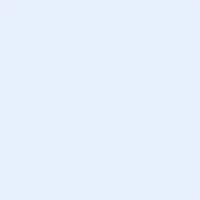 Podpis